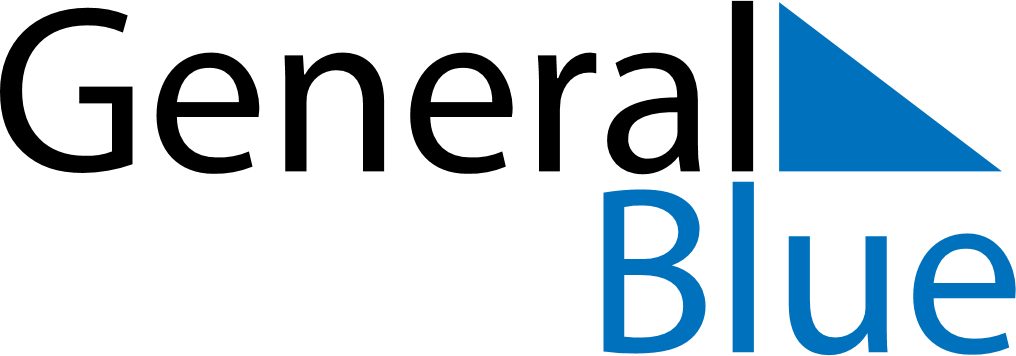 April 2024April 2024April 2024Antigua and BarbudaAntigua and BarbudaSUNMONTUEWEDTHUFRISAT123456Easter Monday789101112131415161718192021222324252627282930